Séance 1  petitsSe dire bonjour avec chanson Narina : à écouter à la maison : https://lamaterdevlynette.fr/une-chanson-pour-se-dire-bonjour-tous-les-joursLa date : préparer son étiquette La météoChants : C’est un petit bonhommehttps://lamaterdevlynette.fr/cest-un-petit-bonhomme-petit-petit-petit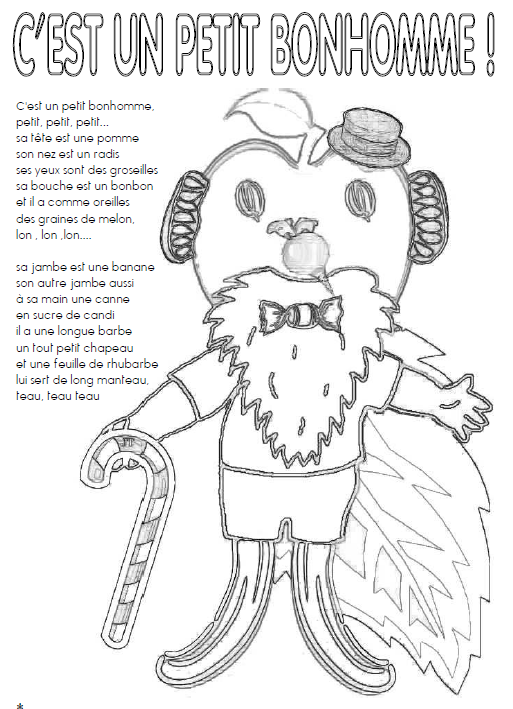 On va toucher chaque partie du corps que je vais vous nommer style chef d’orchestre.Maintenant on va chacun faire un bonhomme avec objets de la maison. Vous irez chercher les objets pour faire les parties du corps que je vous nomme.Les parents prennent une photo.Compréhension écoute d’histoire : ChanguitoPréparer peinture avec empreintes de ronds espacéesPrévoir des feutres A l’avenir , il faudra aussi une paire de ciseaux et des feuilles de 2 couleurs différentesSur ces feuilles , tracer des traits  espacées de 5 cm